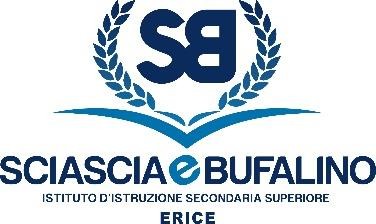 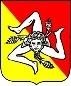 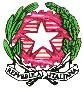 L’anno duemilaventi, il giorno 10 (dieci) del mese di marzo, nella sede dell’Istituto di Istruzione Secondaria Superiore “Sciascia e Bufalino” di Erice (TP),TRAL’Istituto di Istruzione Secondaria Superiore “Sciascia e Bufalino” di Erice (TP), rappresentato legalmente dal Prof. Andrea BADALAMENTI, dirigente scolastico pro-tempore, nato a PALERMO il 26.11.1963 e domiciliato per la sua carica presso l’Istituto, codice fiscale: BDLNDR63S26G273MEil Sig. Paolo D’ALEO, nato a Paceco (TP) il 02/12/1956, C. F. DLAPLA56T02G208C, Esperto EsternoVisto il Decreto di nomina esperto esterno candidature per la selezione del responsabile del servizio di prevenzione e protezione (R.S.P.P.) prot. n. 3889-VI.9 del 10/03/2020;SI CONVIENE E STIPULAil seguente contratto di prestazione d’opera intellettuale con il Sig. Paolo D’ALEO, quale incaricato come Responsabile del Servizio di Prevenzione e Protezione (RSPP) per le sottoindicate sedi scolastiche gestite dall’Istituto dal 10 marzo 2020 al 09 marzo 2021:Istituto Tecnico Economico – AFM/SIA/Turistico: Via G. Cesarò, 36 Erice (TP)Istituto Professionale per i Servizi Commerciali, la Sanità e l’Assistenza Sociale: Via Socrate, 23 TRAPANIIstituto Professionale per i Servizi Commerciali, la Sanità e l’Assistenza Sociale: Piazza XXI Aprile, snc TRAPANIIstituto Tecnico Economico Turistico: Via S. Catalano, 203/205 – Valderice (TP) Le prestazioni richieste sono:assistenza nella gestione degli obblighi connessi ai contratti d'appalto o d'opera o di somministrazione di cui all'art. 26 del citato decreto, nonché redazione di tutta la documentazione prevista per il coordinamento delle attività interferenti - DUVRI, per es., in caso di affidamento di lavori, servizi e forniture con la sola esclusione delle attività lavorative rientranti nell'applicabilità del Titolo IV del decreto;esame della documentazione attinente gli adempimenti legislativi ed operativi in oggetto;verifica della corretta gestione degli adempimenti previsti con predisposizione di tutta la modulistica utile;verifica della presenza della documentazione d'obbligo relativa a edifici e attrezzature utilizzate;assistenza per le richieste agli Enti competenti degli interventi strutturali impiantistici e di manutenzione, oltre che delle documentazioni obbligatorie in materia di sicurezza;supporto tecnico per tutte le problematiche poste alla Dirigenza scolastica in tema di salute e sicurezza sul lavoro;supervisione ed eventuale rielaborazione di tutti i documenti presenti nell'Istituzione di cui all'art. 17 comma 1 lett. a) del citato decreto;supervisione dei piani di emergenza ed evacuazione adottati nonché eventuali rielaborazioni se necessarie;assistenza nell'individuazione e nell'allocazione della segnaletica, dei presidi sanitari e presidi antincendio all' interno degli edifici scolastici;controllo conformità quadri elettrici e funzionalità delle relative apparecchiature installate;verifica dello stato di attuazione dei programmi di miglioramento, dell'aggiornamento della documentazione, dell'istruzione degli addetti e degli eventuali nuovi assunti, predisponendo relativi sistemi di controllo;disponibilità di tutta la documentazione su riportata, presso la sede dell’Istituto;assistenza per la individuazione e nomina di tutte le figure sensibili previste dalla normativa vigente nonché nell'organizzazione delle squadre di emergenza;disponibilità per qualsiasi necessità urgente in materia, in particolare in eventuali procedimenti di vigilanza e controllo sulle materie di igiene e sicurezza sul lavoro da parte degli Organi preposti;sopralluoghi per la valutazione dei rischi compresi quelli da videoterminali ed adeguamento postazioni di lavoro;verifica ed adeguatezza ed eventuale aggiornamento del documento di valutazione dei rischi conforme al D.Lgs. 81/08 e del D.Lgs. 106/09, compresa la valutazione di tutti i rischi collegati allo stress-lavoro; adempimenti inerenti le lavoratrici in gravidanza;assistenza in caso di ispezione da parte degli organi di vigilanza e controllo.Il Sig. Paolo D’ALEO si impegna a prestare la propria attività secondo gli standard qualitativi identificati dall’amministrazione scolastica fino al termine stabilito (09 MARZO 2021) e a raggiungere gli obiettivi prefissati dall’Istituto scolastico, in caso di abbandono per motivi e cause strettamente personali si darà luogo alla liquidazione del compenso proporzionalmente al periodo di collaborazione assicurata.A fronte delle suddette prestazioni la Scuola si impegna a corrispondere al Sig. Paolo D’ALEO il compenso lordo omnicomprensivo di € 4.000,00 (Euro quattromila/00), da intendersi comprensivo di tutti gli oneri fiscali e previdenziali (ivi compresa l'IVA se dovuta).L’istituzione scolastica fa presente, ai sensi e per gli effetti del D.L. n.196/2003, che i dati personali forniti dal prestatore d’opera o acquisiti dalla scuola saranno oggetto di trattamento (nel rispetto della normativa sopra richiamata e degli obblighi di sicurezza e riservatezza) finalizzato ad adempimenti richiesti dall’esecuzione di obblighi di legge o di contratto inerenti il rapporto di lavoro autonomo o comunque connesso alla gestione dello stesso. Tali dati potranno essere comunicati, per le medesime esclusive finalità a soggetti cui sia riconosciuta da disposizione di legge la facoltà di accedervi. A tal proposito il titolare del trattamento dei dati è il Dirigente Scolastico dell’I.I.S.S. “Sciascia e Bufalino” di Erice (TP).Per tutto quanto non previsto nel presente contratto si rimanda agli artt. 2222 e succ. del Codice Civile.Per ogni controversia relativa al presente contratto si elegge competente il Foro di TRAPANI.	     (Firma autografa sostituita da indicazione a mezzo stampa,                    (Firma autografa sostituita da indicazione a mezzo stampa,                      ai sensi dell'art. 3, comma 2, D. Lgs. n. 39 del 12/02/1993)                      ai sensi dell'art. 3, comma 2, D. Lgs. n. 39 del 12/02/1993)Prot. n. 3949-VI.9Erice, lì 10/03/2020Il CONTRAENTESig. Paolo D’ALEOIL DIRIGENTE SCOLASTICOProf. Andrea BADALAMENTI